Objective:	To work with a prestigious organization and challenging projects which enable me to enrich my learning experience thus paving a way for my long term growth along with the growth of my contribution to the organization.Area of expertise:Financial Reports (Balance Sheet, Cash Flow & Budget & Income State.)General Accounting with statutory compliance Excellent command in ExcelFixed Assets Register Maintenance, Accounting & Controls.Reconciliation of Accounts.Deal with Bank for LC’s & Other Facilities Various Management Accounting Reports.Strengths:Remarkable talent for the compilation, verification, analysis, interpretation, and dissemination of crucial financial data – whether actual, foreseen, or budgeted.Proven ability and proficiency in implementing, analyzing, and managing new accounting procedures and systems; adept at systems integration and staff training.Unique talent for determining specific, measurable, attainable, realistic, and time-measured financial objectives.Remarkably skilled in developing reports for the top management, summarizing the company’s financial status in various business aspects and coordinating the preparation of tactical plans, financial forecasts, and budgets.Outstanding talent and ability to develop and update accounting, finance, and management procedures and policies.Utilizes a highly organized, self-motivated, and proactive approach to work.Employer Detail & Job Responsibility Company Name:  Logistics CompanyLocation                : Doha, QatarFinancial software : ERP by RamcoDesignation             : Asst. Manager -financeDuration                  : July 2008 to June 2019Job Responsibilities Responsible for the preparation of monthly financial results, budget, and quarterly forecasts, and completion of the reporting requirements by Management.Perform detailed analysis of accounts, prepare month-end reports, and presented to top level management.Conduct a review of the monthly Business Activity Statements and balance sheet reconciliations.Responsible for monitoring stock levels and performing inventory reconciliations.Responsible for monitoring Price Comparison for all Item purchased by company.Suggest modifications and improvements to existing processes and help in the evaluation of such changes at the level of accounting, Policy and MIS reporting.Presentation in power point of business Budget planning&Forecasting in front CEO and GM.
Ensure business unit policies and procedures are followed. 
Conducting financial investigations and support to internal Auditors. Analyzing and examining operating costs and organizations’ income and expenditure as per Budget and actual. And comparing business achievement MIS against budget during the year.   Controlling and monitoring company’s cash flow and arranging fund for company’s external investment policy. Ledger scrutiny and rectifying the books errors.Preparation of cash projection MIS report on Monthly basis.Handling of all confidential documents related to bank & Company.     Weekly presentation in front of General Manager & with concern person about all Debtors, Creditors, sales & R & M Expenses status in the period as per budget plan.Previous Employer’s Detail:Location                  :   Delhi, IndiaFinancial software   : TallyDesignation             : Sr. Accounts ExecutiveDuration                   :  November 1st, 2006 to June 30th, 2008Job Responsibilities Checking and verifying day to day expenses Voucher for Fuel and making fuel Consumption report with mileage and sending to CFO & Country Head on daily basis.Monitoring Driver’s Trip Expenses on outside Vehicle hiring.  Leading Billing Department for Bills Generation & Submission on daily basis.Preparing Daily Sales Report MIS for Management by Vehicle wise Co-ordination with operation Manager for Car Rental Agreement and Driver’s Duty Resume Planning.Responsibility for keeping record of billing on Daily basis.Preparing Outstanding Statement client wise.Comparison of actual cost sheet with budgeting for Major Expenses. Processing plans for supplier’s payment on Monthly Basis.Calculation of Service Tax & Vat return as per invoicing. And supporting to making report for Tax filling.Controlling Employee TDS and Provident fund report and coordinating for Tax return for Employee. Coordinating in Preparation & consolidation of Profit And Loss A/C of Regional & Head Office with Finance Manager.Coordinating in Internal & External Audit and providing information to them.  Preparation Bank Reconciliations on daily basis.Reconciliation of Receivables & payables accounts.Computer Skills:Accounting Software	-	Tally, Peachtree,oracle, ERPOther Software	-	Ms-Window, Ms-Word, Ms-PowerPoint, Ms-Dos, Ms-Excel,                                                                     Internet Explorer, Outlook Express, Microsoft OutlookAcademic Record Personal Detail:  Date of Birth        	:03rdDecember 1983Sex             		:MaleMarital Status 		:SingleNationality 		:IndianLanguages Known	:Hindi, EnglishInterest & Hobbies	: Travelling, Music………………………………..					(MUKESH)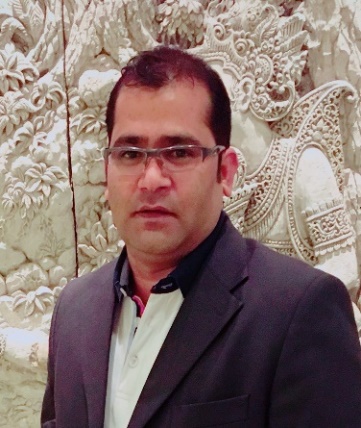 MUKESH HOLDING FREELANCE VISA UAEB.Com, M.ComTotal Experience: 12+ yearsEmail at mukesh-394653@gulfjobseeker.com YearDegree/ CourseInstitute2003-2005 Post-Graduation  ( M. Com )-TaxationJiwajiUniversity, Gwalior (M.P.)2000-2003Graduation (B. Com)JiwajiUniversity, Gwalior (M.P.) 200010+2 Commerce Indira Gandhi Higher Secondary School, Shivpuri (M.P.)